Задание по математике для группы Т-19.Добрый день. Сегодня будем решать задачи на нахождение составляющих  многогранников.Для этого нам понадобиться сборник Н.В.Дорофеева (прилагается в расписании).  Решаем задание  № 7 в вариантах  2, 10, 22  на стр.80-87.Решаем  задачу в варианте 2.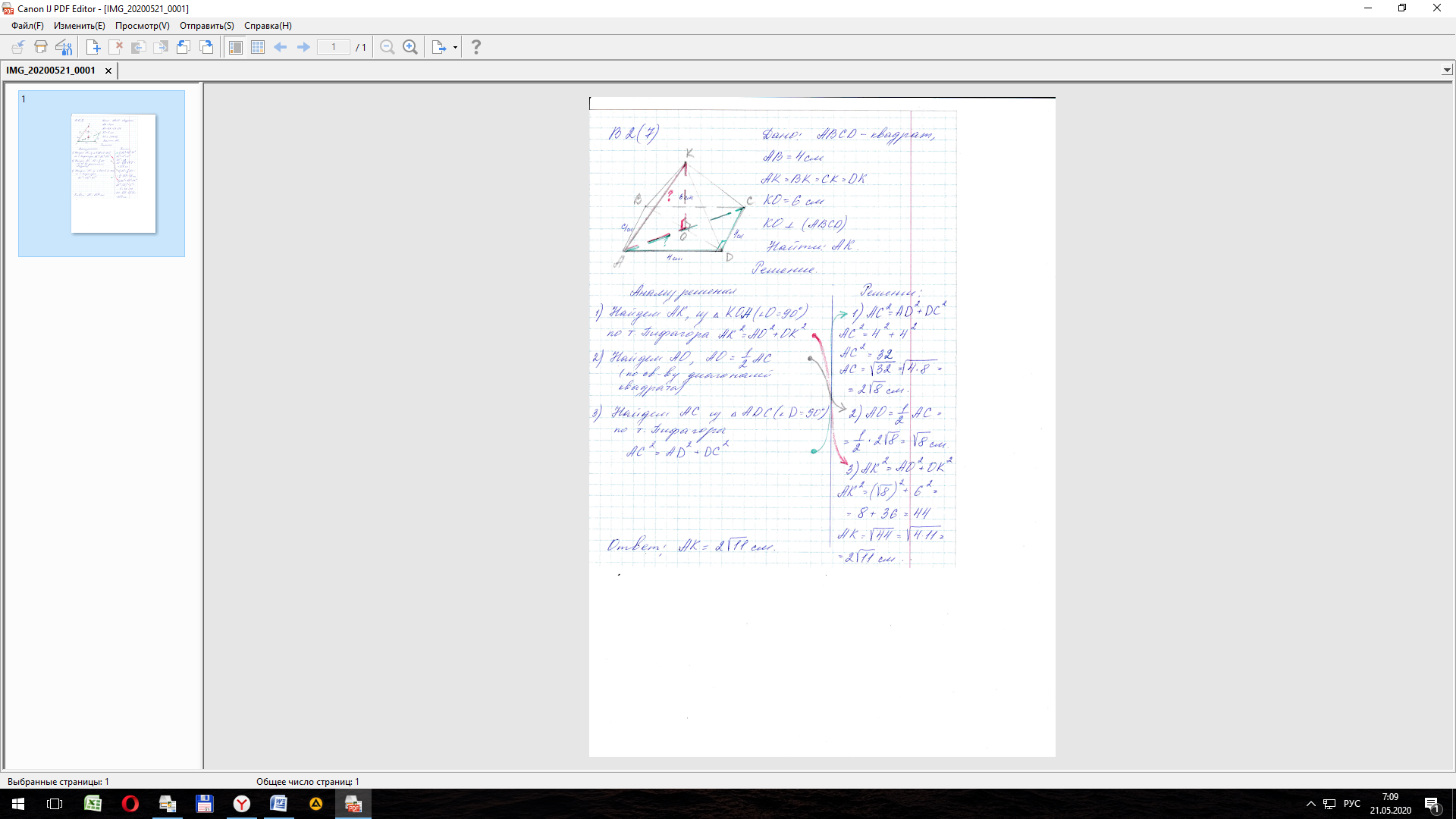 Выполненные задания  отправляем  мне на эл.почту     ksp.npet@mail.ru      до  24 мая  2020. Фото делаем разборчивые. 